EAD Creating with materials  Caterpillars 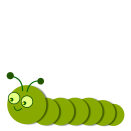 Adult input and strategies Progression in knowledge, skills  attitudes- what is the child learning?  Butterflies  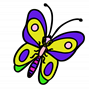 ELG “safely explore and use a variety of materials, tools and techniques experimenting with colour design texture, form and function”“share their creations explaining the processes they have used”“make use of props and resources when roleplaying”Explore materials using all sensesMake intentional marks Express ideas through mark making  Make simple models Use imagination to manipulate and develop materials Start to develop pretend play and pretending objects represent other things Play opportunities involving range of small world figures representing different ages, abilities of people Role play resources some representing occupations and others open ended for interpretation  Adults model possible role play roles and narratives Planned opportunities to talk about things they have made – model/picture etc Appropriate resources available including tools for mark making and manipulating such as stampers, scissors, hole punch rolling pins cutters etc Wide range of construction materials indoors and outside Safety explicitly taught for use of tools  Ripping, tearing, cutting skillsHow to glue – pritt/pva  - flat surfaces then 3d How to hold mark making tools and use Different ways to use paint – brush, printing, colour mixing, using different tools Ways to join materials  - tape glue, fold, string etc Developing fine motor control – control from shoulder whole arm or wrist Building up knowledge of range of characters and stories to draw on in their own storytelling through attentive listening and discussion Sense Draw an intentional picture with more detail developing Use range of materials in an expressive way  - pictures, models, storytelling , roleplay Explore colour mixing and describe the changes Express what they would like to create and how they will do it Begin to develop own stories using small world / role play 